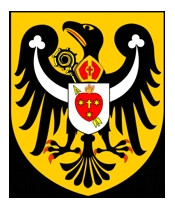 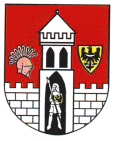 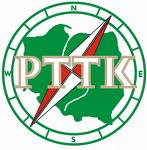             Miasto Żagań                                                                                                                                           Powiat Żagań       REGULAMIN  -  PROGRAM SPŁYWU                                                                                                orazLubuski Klub Kajakowy „ PLISZKA”67-107 Otyń/ Konradowo/ Osiedle nad Ochlą 35przy WSPÓŁPRACY i POMOCY1.  Burmistrza i Rady Miasta Żagania2.  Starosty i Rady Powiatu Żagańskiego3.  Urzędu Miasta i Gminy Nowogród Bobrzański    4.  Miejsko-Gminnego Ośrodka Kultury, Sportu     i Rekreacji w Nowogrodzie Bobrzańskim.Cele spływu:Oficjalne rozpoczęcie sezonu kajakowego na Ziemi Lubuskiej. XXI Spotkanie Ogólnopolskie miłośników kajakarstwa na rzekach  Województwa Lubuskiego :  KWISA, CZERNA, BÓBRPropagowanie zimowej  turystyki kajakowej jako formy czynnego wypoczynku,  poznawanie walorów turystyczno- krajoznawczych Ziemi Lubuskiej a w szczególności Żagania, Iłowej i Nowogrodu Bobrzańskiego.WARUNKI  BEZPIECZEŃSTWAUczestnicy spływu obowiązani są płynąć w założonym i prawidłowo zapiętym sprzęcie ratunkowym i asekuracyjnym własnym bądź wydanym przez organizatora/ kaski też mogą się przydać.W czasie całego spływu obowiązuje zakaz wyprzedzania pilota początkowego i    zakaz pozostawania za pilotem końcowym. Należy bezwzględnie stosować się do poleceń osób funkcyjnych. Każdy uczestnik ma obowiązek udzielać pomocy w czasie ewentualnej wywrotki poszkodowanym, a później w ratowaniu ich mienia.Organizator zastrzega sobie prawo skrócenia lub zmiany trasy spływu spowodowane złymi warunkami atmosferycznymi lub stanem wody, Organizator ostrzega że na trasie spływu występują przeszkody oraz obowiązkowe przenoszenia kajaków.Wszelkich dodatkowych informacji dotyczących spływu i warunków bezpieczeństwa udziela bezpośrednio   komandor  i  v-ce  komandor spływu.                             WARUNKI UCZESTNICTWA:Spływ jest impreza otwartą o charakterze rekreacyjnym, mogą w nim uczestniczyć turyści – kajakarze indywidualni, jak i grupy klubowe.Uczestnicy spływu na terenie biura  powinni posiadać ważne dokumenty  umożliwiające weryfikację uczestnika spływu.Spływ jest imprezą o średnim st. trudności (wg. Skali PZKaj: trudności – ZW B, uciążliwości – U II  do U III).Od uczestników wymagany jest dobry stan zdrowia umożliwiający uprawianie turystyki kajakowej (oświadczenie uczestnika) w warunkach zimowych.Uczestnicy przed rozpoczęciem imprezy zobowiązani są dostarczyć do biura spływu wypełnione karty uczestnictwa.Warunkiem uczestnictwa w spływie jest przesłanie na adres organizatora do dnia 28.02.2015r. wypełnionej karty zgłoszenia wraz z zaliczką pieniężną w wysokości 100 zł. od osoby (uwaga ilość miejsc ograniczona - 50 miejsc noclegowych w hotelu – decyduje kolejność zgłoszenia), kwota ta będzie gwarantem udziału w spływie i zaliczka ta wejdzie w ogólny koszt wpisowego uczestnika spływu.Po wyczerpaniu ilości miejsc noclegowych / 50 miejsc / , osoby które  będą chciały mimo wszystko uczestniczyć w naszym spływie muszą liczyć się z  dopłatą do noclegu w głównym pawilonie hotelu „Willa Park”.W przypadku rezygnacji z udziału w spływie bez podania uzasadnionej przyczyny, zaliczka nie zostanie zwrócona lecz zostanie wliczona do ogólnych kosztów ponoszonych z tytułu organizacji spływu.Każdy uczestnik zobowiązany jest posiadać ważny dokument tożsamości (dowód osobisty, legitymację szkolną). Osoby nie umiejące pływać mogą płynąć tylko w osadzie z osobą posiadającą te umiejętności biorąc na siebie odpowiedzialność za partnera.Grupy klubowe oraz turyści indywidualni powinni posiadać własne apteczki medyczne i techniczne. Dokonanie wpłaty składki i dostarczenie podpisanej karty uczestnictwa jest zarazem traktowane jako akceptacja postanowień regulaminu spływu. Uczestnicy zobowiązani są do przestrzegania karty turysty, zasad bezpiecznego zachowania się na wodzie oraz ogólnych zasad kulturalnego zachowania się.  Uczestnicy mogą zamówić u organizatora technicznego (za odpłatnością – ilość miejsc ograniczona) miejsca w kajakach lub korzystać z własnego sprzętu kajakowego dopuszczonego Regulaminem Spływów Kajakowych PZKaj – Rozdz. III.13. Osoby niepełnoletnie mogą wziąć udział w spływie pod opieką dorosłych opiekunów,       Biorących na siebie całkowitą odpowiedzialność za ich bezpieczeństwo.14. W czasie spływu na wodzie obowiązuje całkowity zakaz spożywania alkoholu!15. Spływ nie ma charakteru komercyjnego i organizowany jest na zasadzie samorealizacji.      Zainteresowani  wpłacają n/w. kwotę na podane konto Stowarzyszenia. Wyliczona przez      nas kwota wynika z kalkulacji kosztów i nie obejmuje zysku.                   CAŁKOWITE   KOSZTY   UCZESTNICTWAW SPŁYWIE    Termin zgłoszenia  28.02.2015r.  – po terminie- po wcześniejszym  uzgodnieniu z           organizatorami     (ograniczona liczba miejsc ),                                      KIEROWNICTWO   SPŁYWU                 Komandor Spływu                          Sławomir Kaczanowski                 ŚWIADCZENIA  ORGANIZATORA SPŁYWU: Transport autokarowy uczestników spływu podczas trwania imprezy na start i z mety spływu.2  Ubezpieczenie NNW (na kwotę 10 000 zł/os) Organizatorzy zalecają uczestnikom    dodatkowe indywidualne ubezpieczenie się od NNW na czas dojazdu, powrotu    i uczestnictwa w spływie.3  Opiekę na wodzie instruktorów kajakarstwa (przodowników), ratowników WOPR4  Serwis kajakowy na trasie wodnej i bazach etapowych spływu.5.  Transport kajaków i osób w wypadku awarii lub niedyspozycji na trasie     poszczególnych etapów spływu.6   Dwa noclegi w pokojach Hotelu Willa Park w Żaganiu ul. Piłsudskiego 197.  Ciepły posiłek regeneracyjny w trakcie płynięcia na II i III etapie. 8.  Przerwa śniadaniowa na kanapkę w m. Gryżyce oraz ciepły posiłek regeneracyjny na     zakończenie I etapu,9.  Dwie obiadokolacje w Restauracji w Hotelu „Willa Park „ 10. Wklejkę do książeczek TOK oraz PZKaj.11. Drobny upominek ze spływu.12. Transport kajaków na start i metę spływu.POSTANOWIENIA KOŃCOWE:Organizatorzy zastrzegają sobie prawo zmian w programie imprezy związanych z uwarunkowaniami formalno – prawnymi,  pogodowymi i innymi.W przypadku rażącego naruszenia zasad regulaminu, zachowania się na etapach spływu lub miejscach zakwaterowania kierownictwo spływu zastrzega sobie  prawo wykluczenia drużyny – turysty kajakarza, a w przypadkach drastycznych usunięcia z imprezy na koszt uczestnika,  bez zwrotu kosztów wpisowego.Wszelką odpowiedzialność finansową za spowodowane przez uczestnika spływu szkody materialne ponosi powodujący je uczestnik bądź opiekun sprawcy niepełnoletniego uczestnika.Uczestnicy spływu obowiązani są płynąć w założonym i zapiętym sprzęcie    asekuracyjnym własnym bądź wydanym przez organizatora.Impreza odbędzie się bez względu na panujące warunki atmosferyczne.II Komandor spływu ds. organizacyjnych Ryszard Dyrkacz – przedstawi pozostałe osoby kierownictwa spływu na miejscu rozpoczęcia w  hotelu „Willa Park „ , wszelkie inne zmiany będą podawane do wiadomości na miejscu rozpoczęcia etapów.Osoby nietrzeźwe w trakcie pobytu na wodzie mogą zostać wykluczone z udziału w spływie.W czasie spływu na wodzie obowiązuje całkowity zakaz spożywania alkoholu.                         UDZIELANIE INFORMACJI:                                                         KOMANDOR SPŁYWU                                    Sławomir KACZANOWSKIKlub Turystyki Kajakowej „ Pliszka” Tel.   68 -3220132                  V-ce  KOMANDOR SPŁYWU d/s organizacyjnych                                            Ryszard   DYRKACZTel. kom. 606 627 939e-mail: ryszardd3@amorki.pl                     PRZYJMOWANIE ZGŁOSZEŃ NA SPŁYWTYLKO NA TEN ĄDRES e-mail: splywmors@o2.pl                                     PROGRAM SPŁYWU:Przepłyniemy razem ok. 63 km na trzech rzekach.    Ostateczna interpretacja postanowień REGULAMINU i PROGRAMU pozostaje w     kompetencjach Kierownictwa Spływu.                                                 KARTA ZGŁOSZENIAna XXI OGÓLNOPOLSKI  ZIMOWY  SPŁYW  KAJAKOWY„MORS 2015 ”. Oświadczam, że warunki uczestnictwa w  XXI Ogólnopolskim  Zimowym  Spływie Kajakowym„MORS 2015” zawarte w regulaminie są mi znane i zobowiązuję się do ich przestrzegania.                                                                                            /data, własnoręczny podpis / Wszystkie dane osobowe służą tylko i wyłącznie w celu identyfikacji oraz celem ubezpieczenia uczestnika od NNW. Dane osobowe nie będą udostępniane innym podmiotom. Organizator.Całkowity koszt  uczestnictwa bez dodatkowych świadczeń:215 zł      Dodatkowy nocleg z : 12/13.03.2015r.                                                            45 zł Osoby  bez noclegów                            	160 złPrzodownicy PZKaj,i PTTK, członkowie PTTK, członkowie Lubuskiego Klubu Kajakowego „ Pliszka”, członkowie WOPR Członkowie  STW ”Szron – Czerna”195zł140 zł         Wpłata zaliczki  w kwocie 100,00 zł             gwarantuje już udział w spływie,           którą należy wpłacić na konto:            Stowarzyszenie Turystyki Wodnej „Szron – Czerna”     68-100 Żagań ul. M. Konopnickiej 56                    ( Stanica Wodna)Bank PEKAO S.A.      Oddział w Żaganiu Nr  rachunku:    21 1240 6856 1111 0010 3765 3890Z dopiskiem” MORS – 2015” V-ce Komandor d/s. organizacyjnychRyszard   Dyrkacz Sekretariat spływu     Joanna      KmiecińskaRatownik WOPRŻagańska Grupa WOPRSłużba Kwatermistrzowska  spływu:Maria Dyrkacz ,  Elżbieta SzymochnikSłużby pomocnicze -zabezpieczanie z lądu Gerard Dyrkacz, Wojciech Bałut Piloci spływu Mirosław Lelek , Sławek Kaczanowski , Aleksander Czerwonajcio,Pilot grupy twardzieli – etap na rzece Czerna z Kowalic do ŻaganiaSłużba medycznaAleksander CzerwonajcioRobert Mikulski12.03.2015r.(czwartek)Godz 19.00– 22.00przyjmowanie uczestników w hotelu „Willa Park „68-100 Żagań ul. Piłsudskiego 19- zakwaterowanie13.03.2015r.(piątek)Godz.8.00-9.40Godz. 10.00Godz. 10.15cd. przyjmowanie uczestników w hotelu „Willa Park” -zakwaterowanieUroczyste otwarcie spływu przed hotelem „Willa Park”-w obecności Władz Samorządowych Miasta i Powiatu Żagańskiego.Wyjście  uczestników na start do I etapu: Rzeka : BÓBR – 27 km.Żagań  –  Nowogród Bobrzańskigodz. 10.35instruktaż z warunków bezpieczeństwa i krótkie omówienie etapu trasy (przeszkody, przenoski, przerwy, omówienie kolejności płynięcia, przedstawienie osób funkcyjnych etapu, itp.);godz. 10.45start do I etapu  spływu;(w trakcie płynięcia krótka przerwa na kanapkę i ciepłą herbatę w m. Gryżyce ), dla wszystkich wyścig kajakowy na czas , Gryżyce – Gorzupia .godz. 15.30Zamknięcie mety etapu , ciepły posiłek . Spotkanie z Władzami Samorządowymi Miasta Nowogród Bobrzański .godz. 16.15Odjazd autokaru do Żagania pod hotel „Willa Park” godz. 17.30 -18.30    Obiadokolacja w hotelu „Willa Park „godz.  20.30 -23.00      godz. 23.00             /  zwiedzanie Zespołu  Poaugustiańskiego /Czas wolny / spotkania towarzyskieCisza nocna14.03.2015r.(sobota)godz. 9.00godz. 9.20Załadunek sprzętu na transport,wyjazd uczestników na start II etapu:Rzeka : CZERNA    Wariant I – Kowalice– Czerna –Żagań - , lub  Wariant II – Czerna– Żagań-    ( Stanica wodna)                                  godz. 10.00pobieranie sprzętu;godz.  10.20instruktaż z warunków bezpieczeństwa i krótkie omówienie etapu trasy ( przeszkody, przenoski, przerwy, omówienie kolejności płynięcia, przedstawienie osób funkcyjnych etapu, itp.);godz. 10. 30Start do II etapu  spływu;  ognisko z posiłkiem (Stanica Wodna Stowarzyszenia) na zakończenie etapu,godz. 15.30- 16.00zamknięcie mety / Stanica Wodna /   załadunek sprzętu i przejazd uczestników spływu autokarem do miejsca zakwaterowania , godz. 19,00   obiadokolacja i rozpoczynamyWieczorek Komandorski  w  hotelu  „Willa Park” - spotkanie turystyczne, wspólne śpiewanie i nie tylko;  godz. 23.00cisza nocna.15.03.2015r.(niedziela)       godz.9 – 9.40  Wykwaterowanie z hotelu „Willa Park”( wyjazd kierowców na metę III etapu )godz. 10.15- 10.20wyjazd uczestników na start do III etapu: Rzeka KWISA  - BÓBR-   Łozy – Żagań ( 21 km)Kwisa – 13,6km, Bóbr-.godz. 10. 50pobieranie sprzętu i kompletowanie załóg;instruktaż z warunków bezpieczeństwa i krótkie omówienie etapu trasy (przeszkody, przenoski, przerwy, omówienie kolejności płynięcia, przedstawienie osób funkcyjnych etapu, itp.);godz. 11.00Start do III etapu spływu;W czasie przerwy na trasie spływu - ognisko z posiłkiem.( m. Trzebów))  - połowa trasy,wręczanie pucharów, dyplomów.godz. 15.30- 16.00zamknięcie mety  przy jazie w Żaganiu .Przyjacielskie pożegnania , misiaczki , całuski i do zobaczenia za rok.Godz.16.30 Rozwiązanie spływu.IMIĘ I NAZWISKOIMIĘ I NAZWISKOADRES ZAMIESZKANIA
( telefon kontaktowy)ADRES ZAMIESZKANIA
( telefon kontaktowy)DATA I MIEJSCE URODZENIA
( nr PESEL)DATA I MIEJSCE URODZENIA
( nr PESEL)SERIA I NUMER
DOWODU OSOBISTEGO
/Nr legitymacji szkolnej/SERIA I NUMER
DOWODU OSOBISTEGO
/Nr legitymacji szkolnej/KOPIĘ WYMAGANYCHOPŁAT DOŁĄCZYŁEM (AM)DO NINIEJSZEJ KARTY/ wpisowe 100.00 zł/KOPIĘ WYMAGANYCHOPŁAT DOŁĄCZYŁEM (AM)DO NINIEJSZEJ KARTY/ wpisowe 100.00 zł//x/DODATKOWE INFORMACJE:DODATKOWE INFORMACJE:DODATKOWE INFORMACJE:DODATKOWE INFORMACJE:DODATKOWE INFORMACJE:DODATKOWE INFORMACJE:UPRAWNIENIA KAJAKOWE:/rodzaj, nr legitymacji/III/x/RATOWNIK WOPR
/Nr leg.//x/CZŁONEK PTTK 
/ nr legitymacji//x/UWAGA: DLA KAŻDEGO UCZESTNIKA OSOBNA KARTA!!!WAŻNE  ZE WZGLĘDU  NA UBEZPIECZENIE, WSZYSTKIE  POLA WYPEŁNIONEUWAGA: DLA KAŻDEGO UCZESTNIKA OSOBNA KARTA!!!WAŻNE  ZE WZGLĘDU  NA UBEZPIECZENIE, WSZYSTKIE  POLA WYPEŁNIONEUWAGA: DLA KAŻDEGO UCZESTNIKA OSOBNA KARTA!!!WAŻNE  ZE WZGLĘDU  NA UBEZPIECZENIE, WSZYSTKIE  POLA WYPEŁNIONEUWAGA: DLA KAŻDEGO UCZESTNIKA OSOBNA KARTA!!!WAŻNE  ZE WZGLĘDU  NA UBEZPIECZENIE, WSZYSTKIE  POLA WYPEŁNIONE